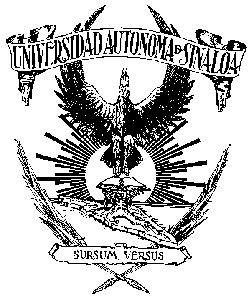 Al 30 de JUNIO de 2019CUENTAS DE ORDEN CONTABLE OBLIGACIONES LABORALES AL RETIROBajo Protesta de decir la verdad declaramos que los Estados Financieros y sus notas, son razonablemente correctos y son responsabilidad del emisor7710OBLIGACIONES POR BENEFICIOS DEFINIDOS1,702,127,134.007720BENEFICIOS DEFINIDOS POR OBLIGACIONES1,702,127,134.007730OBLIGACIONES POR BENEFICIOS ADQUIRIDOS35,514,638,176.007740BENEFICIOS ADQUIRIDOS POR OBLIGACIONES35,514,638,176.00